  Comune di SiapicciaProvincia di OristanoREGOLAMENTO TARIINDICETITOLO I – DISPOSIZIONI GENERALIART. 1OGGETTO DEL REGOLAMENTO1. Il presente Regolamento, adottato nell’ambito della potestà regolamentare prevista dall’articolo 52 del Decreto Legislativo 15 dicembre 1997, n. 446, istituisce e disciplina la componente TARI dell’Imposta Unica Comunale “IUC” prevista dai commi dal 639 al 705 della legge n. 147/2013 (legge di stabilità 2014) e diretta alla copertura dei costi relativi al servizio di gestione dei rifiuti, in particolare stabilendo condizioni, modalità e obblighi strumentali per la sua applicazione. 2. L’entrata qui disciplinata ha natura tributaria, non intendendosi con il presente regolamento attivare la tariffa con natura corrispettiva di cui ai commi 667 e 668 dell’articolo 1 della Legge n. 147/2013 (legge di stabilità 2014). 3. La tariffa del tributo TARI si conforma alle disposizioni contenute nel Decreto del Presidente della Repubblica 27 aprile 1999, n. 158. 4. Per quanto non previsto dal presente regolamento si applicano le disposizioni di legge vigenti. ART. 2GESTIONE E CLASSIFICAZIONE DEI RIFIUTILa gestione dei rifiuti urbani comprende la raccolta, il trasporto, il recupero e lo smaltimento dei rifiuti urbani e assimilati e costituisce un servizio di pubblico interesse, svolto in regime di privativa sull’intero territorio comunale. Il servizio è disciplinato dalle disposizioni del decreto legislativo 3 aprile 2006, n. 152, nonché dalle disposizioni previste nel presente regolamento. Si definisce «rifiuto», ai sensi dell’articolo 183, comma 1, lett. a), del decreto legislativo 3 aprile 2006, n. 152, qualsiasi sostanza od oggetto di cui il detentore si disfi o abbia l’intenzione o abbia l'obbligo di disfarsi. Sono rifiuti urbani ai sensi dell’articolo 184, comma 2, del decreto legislativo 3 aprile 2006, n. 152: i rifiuti domestici, anche ingombranti, provenienti da locali e luoghi adibiti ad uso di civile abitazione; i rifiuti non pericolosi provenienti da locali e luoghi adibiti ad usi diversi da quelli di cui alla lettera a) del presente comma, assimilati dal comune ai rifiuti urbani; i rifiuti provenienti dallo spazzamento delle strade; i rifiuti di qualunque natura o provenienza, giacenti sulle strade ed aree pubbliche o sulle strade ed aree private comunque soggette ad uso pubblico o sulle spiagge marittime e lacuali e sulle rive dei corsi d'acqua; i rifiuti vegetali provenienti da aree verdi, quali giardini, parchi e aree cimiteriali; i rifiuti provenienti da esumazioni ed estumulazioni, nonché gli altri rifiuti provenienti da attività cimiteriale diversi da quelli di cui alle lettere b), c) ed e) del presente comma. 5. Sono rifiuti speciali ai sensi dell’articolo 184, comma 3, del decreto legislativo 3 aprile 2006, n. 152: a) i rifiuti da attività agricole e agro-industriali, ai sensi e per gli effetti dell'articolo 2135 c.c.; b) i rifiuti derivanti dalle attività di demolizione, costruzione, nonché i rifiuti che derivano dalle attività di scavo; c) i rifiuti da lavorazioni industriali; d) i rifiuti da lavorazioni artigianali; e) i rifiuti da attività commerciali; f) i rifiuti da attività di servizio; g) i rifiuti derivanti dalla attività di recupero e smaltimento di rifiuti, i fanghi prodotti dalla potabilizzazione e da altri trattamenti delle acquee dalla depurazione delle acque reflue e da abbattimento di fumi; h) i rifiuti derivanti da attività sanitarie. ART. 3RIFIUTI ASSIMILATI AGLI URBANISono assimilati ai rifiuti urbani, ai fini dell’applicazione del tributo e della gestione del servizio, le sostanze non pericolose elencate nell’allegato A provenienti da locali e luoghi adibiti a usi diversi dalla civile abitazione, compresi gli insediamenti adibiti ad attività agricole, agroindustriali, industriali, artigianali, commerciali, di servizi e da attività sanitarie, sempre che, per le utenze di superficie complessiva, al netto delle superfici che non possono produrre rifiuti, superiori a 500 mq il rapporto tra la quantità globale (in kg) di detti rifiuti prodotti e l’indicata superficie, non superi il 10 % del valore massimo del corrispondente parametro Kd di cui alle tabelle inserite nell’allegato 1, punto 4.4. del decreto del Presidente della Repubblica 27 aprile 1999, n. 158. ART. 4SOSTANZE ESCLUSE DALLA NORMATIVA SUI RIFIUTISono escluse dal campo di applicazione della normativa sui rifiuti le seguenti sostanze, individuate dall’articolo 185 del decreto legislativo 3 aprile 2006, n. 152, in quanto non gestibili dal pubblico servizio e la cui superficie non è soggetta a tassazione come specificato dall’articolo 37 del presente regolamento, le seguenti sostanze: Le emissioni costituite da effluenti gassosi emessi nell'atmosfera e il biossido di carbonio catturato e trasportato ai fini dello stoccaggio geologico e stoccato in formazioni geologiche prive di scambio di fluidi con altre formazioni a norma del decreto legislativo di recepimento della direttiva 2009/31/CE in materia di stoccaggio geologico di biossido di carbonio; b) il terreno (in situ), inclusi il suolo contaminato non scavato e gli edifici collegati permanentemente al terreno, c) il suolo non contaminato e altro materiale allo stato naturale escavato nel corso di attività di costruzione, ove sia certo che esso verrà riutilizzato a fini di costruzione allo stato naturale e nello stesso sito in cui è stato escavato; d) i rifiuti radioattivi; e) i materiali esplosivi in disuso; f) le materie fecali, se non contemplate dal comma 2, lettera b), paglia, sfalci e potature, nonché altro materiale agricolo o forestale naturale non pericoloso utilizzati in agricoltura, nella selvicoltura o per la produzione di energia da tale biomassa mediante processi o metodi che non danneggiano l’ambiente né mettono in pericolo la salute umana. i sedimenti spostati all’interno di acque superficiali ai fini della gestione delle acque e dei corsi d’acqua o della prevenzione di inondazioni o della riduzione degli effetti di inondazioni o siccità o ripristino dei suoli se è provato che i sedimenti non sono pericolosi ai sensi della decisione 2000/532/CE della Commissione del 3 maggio 2000, e successive modificazioni. 2. Sono altresì escluse dal campo di applicazione della normativa sui rifiuti, in quanto regolati da altre disposizioni normative comunitarie, ivi incluse le rispettive norme nazionali di recepimento: le acque di scarico; i sottoprodotti di origine animale, compresi i prodotti trasformati, contemplati dal regolamento (CE) n. 1774/2002, eccetto quelli destinati all’incenerimento, allo smaltimento in discarica o all’utilizzo in un impianto di produzione di biogas o di compostaggio; le carcasse di animali morti per cause diverse dalla macellazione, compresi gli animali abbattuti per eradicare epizoozie, e smaltite in conformità del regolamento (CE) n. 1774/2002; i rifiuti risultanti dalla prospezione, dall'estrazione, dal trattamento, dall'ammasso di risorse minerali o dallo sfruttamento delle cave, di cui al decreto legislativo 30 maggio 2008, n. 117. ART. 5SOGGETTO ATTIVOIl tributo TARI è applicato e riscosso dal Comune nel cui territorio insiste, interamente o prevalentemente, la superficie degli immobili assoggettabili al tributo. Ai fini della prevalenza si considera l’intera superficie dell’immobile, anche se parte di essa sia esclusa o esente dal tributo. TITOLO II – PRESUPPOSTO E SOGGETTI PASSIVIART. 6PRESUPPOSTO PER L’APPLICAZIONE DEL TRIBUTOPresupposto per l’applicazione del tributo TARI è il possesso, l’occupazione o la detenzione, a qualsiasi titolo e anche di fatto, di locali o di aree scoperte a qualunque uso adibiti, suscettibili di produrre rifiuti urbani e assimilati. Si intendono per: locali, le strutture stabilmente infisse al suolo chiuse da ogni lato verso l’esterno, anche se non conformi alle disposizioni urbanistico-edilizie; aree scoperte, sia le superfici prive di edifici o di strutture edilizie, sia gli spazi circoscritti che non costituiscono locale, come tettoie, balconi, terrazze, campeggi, dancing e cinema all’aperto, parcheggi; utenze domestiche, le superfici adibite a civile abitazione; utenze non domestiche, le restanti superfici, tra cui le comunità, le attività commerciali, artigianali, industriali, professionali e le attività produttive in genere.Sono escluse dal tributo TARI: a) le aree scoperte pertinenziali o accessorie a civili abitazioni, quali i balconi e le terrazze scoperte, i posti auto scoperti, i cortili, i giardini e i parchi; b) le aree comuni condominiali di cui all'articolo 1117 c.c. che non siano detenute o occupate in via esclusiva, come androni, scale, ascensori, stenditoi o altri luoghi di passaggio o di utilizzo comune tra i condomini. 4. L’attivazione anche di uno solo dei pubblici servizi di erogazione idrica, elettrica, calore, gas, telefonica o informatica costituiscono presunzione semplice dell’occupazione o conduzione dell’immobile e della conseguente attitudine alla produzione di rifiuti. Per le utenze non domestiche la medesima presunzione è integrata altresì dal rilascio da parte degli enti competenti, anche in forma tacita, di atti assentivi o autorizzativi per l’esercizio di attività nell’immobile o da dichiarazione rilasciata dal titolare a pubbliche autorità. 5. La mancata utilizzazione del servizio di gestione dei rifiuti urbani e assimilati o l’interruzione temporanea dello stesso non comportano esonero o riduzione del tributo.      ART. 7SOGGETTI PASSIVI1. Il tributo TARI è dovuto da chiunque ne realizzi il presupposto, con vincolo di solidarietà tra i componenti la famiglia anagrafica o tra coloro che usano in comune le superfici. 2. Per le parti comuni condominiali di cui all’articolo 1117 c.c. utilizzate in via esclusiva il tributo è dovuto dagli occupanti o conduttori delle medesime. 3. In caso di utilizzo di durata non superiore a sei mesi nel corso del medesimo anno solare, il tributo è dovuto soltanto dal possessore dei locali o delle aree a titolo di proprietà, usufrutto, uso abitazione, superficie. 4. Nel caso di locali in multiproprietà e di centri commerciali integrati il soggetto che gestisce i servizi comuni è responsabile del versamento del tributo dovuto per i locali ed aree scoperte di uso comune e per i locali ed aree scoperte in uso esclusivo ai singoli occupanti o detentori, fermi restando nei confronti di questi ultimi gli altri obblighi o diritti derivanti dal rapporto tributario riguardante i locali e le aree in uso esclusivo. ART. 8ESCLUSIONE PER INIDONEITÀ A PRODURRE RIFIUTINon sono soggetti al tributo TARI i locali e le aree che non possono produrre rifiuti o che non comportano, secondo la comune esperienza, la produzione di rifiuti in misura apprezzabile per la loro natura o per il particolare uso cui sono stabilmente destinati, come a titolo esemplificativo: le unità immobiliari adibite a civile abitazione sprovviste di contratti attivi di fornitura dei servizi pubblici a rete; le superfici destinate al solo esercizio di attività sportiva, ferma restando l’imponibilità delle superfici destinate ad usi diversi, quali spogliatoi, servizi igienici, uffici, biglietterie, punti di ristoro, gradinate e simili; i locali stabilmente riservati a impianti tecnologici, quali vani ascensore, centrali termiche, cabine elettriche, celle frigorifere, locali di essicazione e stagionatura senza lavorazione, silos e simili; le unità immobiliari per le quali sono stati rilasciati, anche in forma tacita, atti abilitativi per restauro, risanamento conservativo o ristrutturazione edilizia, limitatamente al periodo dalla data di inizio dei lavori fino alla data di inizio dell’occupazione; le aree impraticabili o intercluse da stabile recinzione; le aree adibite in via esclusiva al transito o alla sosta gratuita dei veicoli; per gli impianti di distribuzione dei carburanti: le aree scoperte non utilizzate né utilizzabili perché impraticabili o escluse dall’uso con recinzione visibile; le aree su cui insiste l’impianto di lavaggio degli automezzi; le aree visibilmente adibite in via esclusiva all’accesso e all’uscita dei veicoli dall’area di servizio e dal lavaggio. Le circostanze di cui al comma precedente devono essere indicate nella dichiarazione originaria o di variazione ed essere riscontrabili in base ad elementi obiettivi direttamente rilevabili o da idonea documentazione quale, ad esempio, la dichiarazione di inagibilità o di inabitabilità emessa dagli organi competenti, la revoca, la sospensione, la rinuncia degli atti abilitativi tali da impedire l'esercizio dell'attività nei locali e nelle aree ai quali si riferiscono i predetti provvedimenti. Nel caso in cui sia comprovato il conferimento di rifiuti al pubblico servizio da parte di utenze totalmente escluse dal tributo ai sensi del presente articolo, lo stesso verrà applicato per l’intero anno solare in cui si è verificato il conferimento, oltre agli interessi di mora e alle sanzioni per infedele dichiarazione. ART. 9ESCLUSIONE DALL’OBBLIGO DI CONFERIMENTOSono esclusi dal tributo TARI i locali e le aree per i quali non sussiste l’obbligo dell’ordinario conferimento dei rifiuti urbani e assimilati per effetto di norme legislative o regolamentari, di ordinanze in materia sanitaria, ambientale o di protezione civile ovvero di accordi internazionali riguardanti organi di Stati esteri. 2. Si applicano i commi 2 e 3 dell’articolo 8. ART. 10ESCLUSIONE PER PRODUZIONE DI RIFIUTI NON CONFERIBILI AL PUBBLICO SERVIZIONella determinazione della superficie tassabile delle utenze non domestiche non si tiene conto di quella parte ove si formano di regola, ossia in via continuativa e nettamente prevalente, rifiuti speciali non assimilati e/o pericolosi, oppure sostanze escluse dalla normativa sui rifiuti di cui all’articolo 31, al cui smaltimento sono tenuti a provvedere a proprie spese i relativi produttori. Non sono, in particolare, soggette a tariffa: le superfici adibite all’allevamento di animali; le superfici agricole produttive di paglia, sfalci e potature, nonché altro materiale agricolo o forestale naturale non pericoloso utilizzati in agricoltura o nella selvicoltura, quali legnaie, fienili e simili depositi agricoli; le superfici delle strutture sanitarie pubbliche e private adibite, come attestato da certificazione del direttore sanitario, a: sale operatorie, stanze di medicazione, laboratori di analisi, di ricerca, di radiologia, di radioterapia, di riabilitazione e simili, reparti e sale di degenza che ospitano pazienti affetti da malattie infettive. Sono altresì escluse dal tributo TARI le superfici con produzione di rifiuti assimilati agli urbani superiori ai limiti quantitativi individuati all’articolo 30, comma 1. Relativamente alle attività di seguito indicate, qualora sia documentata una contestuale produzione di rifiuti urbani o assimilati e di rifiuti speciali non assimilati o di sostanze comunque non conferibili al pubblico servizio, ma non sia obiettivamente possibile o sia sommamente difficoltoso individuare le superfici escluse dal tributo, la superficie imponibile è calcolata forfetariamente, applicando all’intera superficie su cui l’attività è svolta le percentuali di abbattimento indicate nel seguente elenco: 5.Per fruire dell'esclusione prevista dai commi precedenti, gli interessati devono: indicare nella denuncia originaria o di variazione il ramo di attività e la sua classificazione (industriale, artigianale, commerciale, di servizio, ecc.), nonché le superfici di formazione dei rifiuti o sostanze, indicandone l’uso e le tipologie di rifiuti prodotti (urbani, assimilati agli urbani, speciali, pericolosi, sostanze escluse dalla normativa sui rifiuti) distinti per codice CER; comunicare entro il 30 Aprile dell’anno successivo a quello di riferimento i quantitativi di rifiuti prodotti nell’anno, distinti per codici CER, allegando la documentazione attestante lo smaltimento presso imprese a ciò abilitate. ART. 11SUPERFICIE DEGLI IMMOBILILa superficie delle unità immobiliari a destinazione ordinaria iscritte o iscrivibili nel catasto edilizio urbano assoggettabile al tributo TARI è costituita da quella calpestabile dei locali e delle aree suscettibili di produrre rifiuti urbani e assimilati. Avvenuta la compiuta attivazione delle procedure per l’allineamento tra i dati catastali relativi alle unità immobiliari a destinazione ordinaria e i dati riguardanti la toponomastica e la numerazione civica interna ed esterna di ciascun comune di cui all’articolo 9-bis del decreto legge 6 dicembre 2011, n. 201, la superficie assoggettabile al tributo delle unità  immobiliari a destinazione ordinaria iscritte o iscrivibili nel catasto edilizio urbano, è pari all'ottanta per cento della superficie catastale, determinata secondo i criteri stabiliti dal decreto del Presidente della Repubblica 23 marzo 1998, n. 138. Il Comune comunicherà ai contribuenti le nuove superfici imponibili adottando le più idonee forme di comunicazione e nel rispetto dell’articolo 6 della legge 27 luglio 2000, n. 212. Per le altre unità immobiliari la superficie assoggettabile al tributo è costituita da quella calpestabile, misurata al filo interno dei muri, con esclusione di quella parte con altezza minima di m. 1,50. La superficie complessiva è arrotondata al metro quadro superiore se la parte decimale è maggiore di 0,50; in caso contrario al metro quadro inferiore. Per i distributori di carburante sono di regola soggetti a tariffa i locali, nonché l’area della proiezione al suolo della pensilina ovvero, in mancanza, una superficie forfetaria pari a 20 mq per colonnina di erogazione. In fase di prima applicazione del tributo, sono utilizzati i dati e gli elementi provenienti dalle denuncie presentate ai fini della tassa smaltimento rifiuti o della tariffa di igiene ambientale; il Comune, può tuttavia richiedere tutte le eventuali informazioni mancanti per la corretta applicazione del tributo. Ai fini dell’attività di accertamento, il comune, per le unità immobiliari a destinazione ordinaria iscritte o iscrivibili nel catasto edilizio urbano, può considerare, sino all’attivazione delle procedure di allineamento tra dati catastali e i dati relativi alla toponomastica e la numerazione civica interna ed esterna, come superficie assoggettabile al tributo quella pari all’80 per cento della superficie catastale determinata secondo i criteri stabiliti dal regolamento di cui al decreto del Presidente della Repubblica 23 marzo 1998, n. 138. TITOLO III – TARIFFEART. 12COSTO DI GESTIONEIl tributo TARI è istituito per la copertura integrale dei costi di investimento e di esercizio relativi al servizio di gestione dei rifiuti urbani e assimilati, , ricomprendendo anche i costi di cui all’articolo 15 del decreto legislativo 13 gennaio 2003, n. 36, ad esclusione dei costi relativi ai rifiuti speciali al cui smaltimento provvedono a proprie spese i relativi produttori comprovandone l’avvenuto trattamento in conformità alla normativa vigente. I costi del servizio sono definiti ogni anno sulla base del Piano finanziario degli interventi e della relazione illustrativa redatti dall’affidatario della gestione dei rifiuti urbani almeno due mesi prima del termine per l'approvazione del bilancio di previsione, e approvati dal Comune, tenuto conto degli obiettivi di miglioramento della produttività, della qualità del servizio fornito. Il Piano finanziario indica in particolare gli scostamenti che si siano eventualmente verificati rispetto al Piano dell’anno precedente e le relative motivazioni. È riportato a nuovo, nel Piano finanziario successivo o anche in Piani successivi non oltre il terzo, lo scostamento tra gettito a preventivo e a consuntivo del tributo comunale sui rifiuti, al netto del tributo provinciale: per intero, nel caso di gettito a consuntivo superiore al gettito preventivato; b) per la sola parte derivante dalla riduzione nelle superfici imponibili, ovvero da event imprevedibili non dipendenti da negligente gestione del servizio, nel caso di gettito a consuntivo inferiore al gettito preventivato. ART. 13DETERMINAZIONE DELLA TARIFFAIl tributo TARI è corrisposto in base a tariffa commisurata ad anno solare, cui corrisponde un’autonoma obbligazione tributaria. La tariffa è commisurata alle quantità e qualità medie ordinarie di rifiuti prodotti per unità di superficie, in relazione agli usi e alla tipologia di attività svolte, sulla base delle disposizioni contenute nel decreto del Presidente della Repubblica 27 aprile 1999, n. 158. La tariffa è determinata sulla base del Piano finanziario con specifica deliberazione del Consiglio comunale, da adottare entro la data di approvazione del bilancio di previsione relativo alla stessa annualità. La deliberazione, anche se approvata successivamente all’inizio dell’esercizio purché entro il termine indicato al comma precedente, ha effetto dal 1º gennaio dell’anno di riferimento. Se la delibera non è adottata entro tale termine, si applicano le tariffe deliberate per l’anno precedente.ART. 14ARTICOLAZIONE DELLA TARIFFALa tariffa è composta da una quota fissa, determinata in relazione alle componenti essenziali del costo del servizio, riferite in particolare agli investimenti per opere e ai relativi ammortamenti, e da una quota variabile, rapportata alle quantità di rifiuti conferiti, alle modalità del servizio fornito e all’entità dei costi di gestione, in modo che sia assicurata la copertura integrale dei costi di investimento e di esercizio, compresi i costi di smaltimento. La tariffa è articolata nelle fasce di utenza domestica e di utenza non domestica. L’insieme dei costi da coprire attraverso la tariffa sono ripartiti tra le utenze domestiche e non domestiche secondo criteri razionali. A tal fine, i rifiuti riferibili alle utenze non domestiche possono essere determinati anche in base ai coefficienti di produttività Kd di cui alle tabelle 4a e 4b, Allegato 1, del decreto del Presidente della Repubblica 27 aprile 1999, n. 158. E’ assicurata la riduzione per la raccolta differenziata riferibile alle utenze domestiche, prevista dall’articolo 1, comma 658, del decreto Legge 27 dicembre 2013, n. 147, e dall’articolo 7, comma 1, del decreto del Presidente della Repubblica 27 aprile 1999, n. 158, attraverso l’abbattimento della parte variabile della tariffa complessivamente imputata a tali utenze in misura percentuale, compresa tra il 10% e il 30%, del costo evitato di smaltimento finale dei rifiuti raccolti in maniera differenziata nell’ultimo anno precedente i cui dati siano noti all’Ente (differenza tra i costi di smaltimento e i costi di recupero e trattamento riferiti alla quantità raccolta in maniera differenziata o importo complessivo delle note di credito emesse a titolo di premialità per la corretta effettuazione della raccolta differenziata). Nelle more della revisione del regolamento di cui al decreto del Presidente della Repubblica 27 aprile 1999, n. 158, al fine di semplificare l'individuazione dei coefficienti relativi alla graduazione delle tariffe il comune può prevedere, per gli anni a decorrere dal 2014 e fino a diversa regolamentazione disposta da ARERA, ai sensi dell’art. 1, c. 527, della L. 205/2017, l'adozione dei coefficienti di cui alle tabelle 2, 3a, 3b, 4a e 4b dell'allegato 1 al citato regolamento di cui al decreto del Presidente della Repubblica n. 158 del 1999, inferiori ai minimi o superiori ai massimi ivi indicati del 50 per cento, e può altresì non considerare i coefficienti di cui alle tabelle 1a e 1b del medesimo allegato 1. ART. 15PERIODI DI APPLICAZIONE DEL TRIBUTOIl tributo TARI è dovuto limitatamente al periodo dell’anno, computato in giorni, nel quale sussiste l’occupazione o la detenzione dei locali o aree. L’obbligazione tariffaria decorre dal giorno in cui ha avuto inizio l’occupazione o la detenzione dei locali ed aree e sussiste sino al giorno in cui ne è cessata l’utilizzazione, purché debitamente e tempestivamente dichiarata. Se la dichiarazione di cessazione è presentata in ritardo si presume che l’utenza sia cessata alla data di presentazione, salvo che l’utente dimostri con idonea documentazione la data di effettiva cessazione. Le variazioni intervenute nel corso dell’anno, in particolare nelle superfici e/o nelle destinazioni d’uso dei locali e delle aree scoperte, che comportano un aumento di tariffa, producono effetti dal giorno di effettiva variazione degli elementi stessi. Il medesimo principio vale anche per le variazioni che comportino una diminuzione di tariffa, a condizione che la dichiarazione, se dovuta, sia prodotta entro i termini di cui al successivo articolo 57, decorrendo altrimenti dalla data di presentazione. Le variazioni di tariffa saranno di regola conteggiate a conguaglio. ART. 16TARIFFA PER LE UTENZE DOMESTICHELa quota fissa della tariffa per le utenze domestiche è determinata applicando alla superficie dell’alloggio e dei locali che ne costituiscono pertinenza le tariffe per unità di superficie parametrate al numero degli occupanti, secondo le previsioni di cui al punto 4.1, Allegato 1, del decreto del Presidente della Repubblica 27 aprile 1999, n. 158, in modo da privilegiare i nuclei familiari più numerosi. La quota variabile della tariffa per le utenze domestiche è determinata in relazione al numero degli occupanti, secondo le previsioni di cui al punto 4.2, Allegato 1, del decreto del Presidente della Repubblica 27 aprile 1999, n. 158. I coefficienti rilevanti nel calcolo della tariffa sono determinati nella delibera tariffaria. ART. 17OCCUPANTI LE UTENZE DOMESTICHEPer le utenze domestiche condotte da persone fisiche che vi hanno stabilito la propria residenza anagrafica, il numero degli occupanti è quello del nucleo familiare risultante all’Anagrafe del Comune, salva diversa e documentata dichiarazione dell’utente. Devono comunque essere dichiarate le persone che non fanno parte del nucleo familiare anagrafico e dimoranti nell’utenza per almeno sei mesi nell’anno solare, come ad es. le colf che dimorano presso la famiglia. Per nucleo familiare si intende il numero complessivo dei residenti nell’abitazione anche se appartenenti a nuclei anagrafici distinti. Sono considerati presenti nel nucleo familiare anche i membri temporaneamente domiciliati altrove. Nel caso di servizio di volontariato, attività lavorativa o studio prestata oltre il territorio comunale e nel caso di degenza o ricoveri presso case di cura o di riposo, comunità di recupero, centro socio-educativi, istituti penitenziari, per un periodo non inferiore all’anno solare, la persona assente non viene considerata ai fini della determinazione della tariffa, a condizione che l’assenza sia adeguatamente documentata (contratto di locazione, certificato di frequenza agli studi, contratto di lavoro, e comunque qualsiasi altra documentazione che dimostri il pagamento della tassa rifiuti presso il comune di domicilio). per le utenze domestiche condotte da soggetti non residenti nel Comune, per gli alloggi dei cittadini residenti all’estero (iscritti AIRE), e per gli alloggi a disposizione di enti diversi dalle persone fisiche occupati da soggetti non residenti, si applica il numero di componenti presente nel certificato di stato di famiglia allegato alla dichiarazione tari. In assenza di tale dichiarazione si applicherà un numero componenti pari a 4. Qualora da risultanze di controlli, effettuati anche a fini diversi dall’applicazione della tariffa, emerga un numero superiore di occupanti l’alloggio, verrà applicata la tariffa corrispondente. Per le unità abitative, di proprietà o possedute a titolo di usufrutto, uso o abitazione da soggetti già ivi anagraficamente residenti, tenute a disposizione dagli stessi dopo aver trasferito la residenza/domicilio in Residenze Sanitarie Assistenziali (R.S.A.) o istituti sanitari e non locate o comunque utilizzate a vario titolo, il numero degli occupanti è fissato, previa presentazione di richiesta documentata, in una unità. Per le unità immobiliari ad uso abitativo occupate da due o più nuclei familiari la tariffa è calcolata con riferimento al numero complessivo degli occupanti l’alloggio. Il numero degli occupanti le utenze domestiche considerato alla data di emissione dell’invito di pagamento di cui all’articolo 58, comma 1, è quello risultante al primo di gennaio dell’anno di riferimento o, per le nuove utenze, alla data di apertura. Le variazioni intervenute successivamente avranno efficacia a partire dalla data dell’evento ma verranno conguagliate nella prima rata dell’anno successivo. ART. 18TARIFFA PER LE UTENZE NON DOMESTICHELa quota fissa della tariffa per le utenze non domestiche è determinata applicando alla superficie imponibile le tariffe per unità di superficie riferite alla tipologia di attività svolta, calcolate sulla base di coefficienti di potenziale produzione secondo le previsioni di cui al punto 4.3, Allegato 1, del decreto del Presidente della Repubblica 27 aprile 1999, n. 158. La quota variabile della tariffa per le utenze non domestiche è determinata applicando alla superficie imponibile le tariffe per unità di superficie riferite alla tipologia di attività svolta, calcolate sulla base di coefficienti di potenziale produzione secondo le previsioni di cui al punto 4.4, Allegato 1, del decreto del Presidente della Repubblica 27 aprile 1999, n. 158. I coefficienti rilevanti nel calcolo della tariffa sono determinati per ogni classe di attività contestualmente all’adozione della delibera tariffaria. ART. 19CLASSIFICAZIONE DELLE UTENZE NON DOMESTICHELe utenze non domestiche sono suddivise nelle categorie di attività indicate nell’allegato B. L’inserimento di un’utenza in una delle categorie di attività previste dall’allegato B viene di regola effettuata sulla base della classificazione delle attività economiche ATECO adottata dall’ISTAT relative all’attività principale o ad eventuali attività secondarie, fatta salva la prevalenza dell’attività effettivamente svolta. Le attività non comprese in una specifica categoria sono associate alla categoria di attività che presenta maggiore analogia sotto il profilo della destinazione d’uso e della connessa potenzialità quantitativa e qualitativa a produrre rifiuti. La tariffa applicabile è di regola unica per tutte le superfici facenti parte del medesimo compendio. Sono tuttavia applicate le tariffe corrispondenti alla specifica tipologia d’uso alle superfici con un’autonoma e distinta utilizzazione, purché singolarmente di estensione non inferiore a 20 mq. Nelle unità immobiliari adibite a civile abitazione in cui sia svolta anche un’attività economica o professionale alla superficie a tal fine utilizzata è applicata la tariffa prevista per la specifica attività esercitata. In tutti i casi in cui non sia possibile distinguere la porzione di superficie destinata per l’una o l’altra attività, si fa riferimento all’attività principale desumibile dalla visura camerale o da altri elementi. ART. 20SCUOLE STATALI1. Il tributo dovuto per il servizio di gestione dei rifiuti delle istituzioni scolastiche statali (scuole materne, elementari, secondarie inferiori, secondarie superiori, istituti d’arte e conservatori di musica) resta disciplinato dall’articolo 33-bis del decreto legge 31 dicembre 2007, n. 248, convertito dalla legge 28 febbraio 2008, n. 31. 2. La somma attribuita al Comune ai sensi del comma precedente è sottratta dal costo che deve essere coperto con il tributo TARI. ART. 21TRIBUTO GIORNALIERO1. Il tributo si applica in base a tariffa giornaliera ai soggetti che occupano o detengono temporaneamente, ossia per periodi inferiori a 183 giorni nel corso dello stesso anno solare, con o senza autorizzazione, locali od aree pubbliche o di uso pubblico. 2. La tariffa giornaliera è calcolata: in base alla tariffa di riferimento annua aumentata del 100%; per ciascun mq di superficie occupata; per giorni di occupazione; per un minimo di € 0,50 ad evento. 3. In mancanza della corrispondente voce di uso nella classificazione contenuta nel presente regolamento è applicata la tariffa della categoria recante voci di uso assimilabili per attitudine quantitativa e qualitativa a produrre rifiuti urbani e assimilati. 4. L'obbligo di presentazione della dichiarazione è assolto con il pagamento del tributo da effettuarsi con le modalità e nei termini previsti per la tassa di occupazione temporanea di spazi ed aree pubbliche ovvero per l'imposta municipale secondaria di cui all'articolo 11 del decreto legislativo 14 marzo 2011, n. 23, a partire dalla data di entrata in vigore della stessa. 5. Al tributo giornaliero si applicano, sussistendone i presupposti e in quanto compatibili, le riduzioni e le agevolazioni di cui agli articoli 25 (recupero), 26 (inferiori livelli di prestazione del servizio) e 27 (agevolazioni); non si applicano le riduzioni per le utenze domestiche di cui all’articolo 23 e per le utenze non stabilmente attive di cui all’articolo 24. 6. Per tutto quanto non previsto dal presente articolo si applicano, in quanto compatibili, le disposizioni del tributo annuale. ART. 22TRIBUTO PROVINCIALE1. Ai soggetti passivi del tributo TARI, compresi i soggetti tenuti a versare il tributo giornaliero, è applicato il tributo provinciale per l'esercizio delle funzioni di tutela, protezione ed igiene dell'ambiente di cui all'articolo 19, del decreto legislativo 30 dicembre 1992, n. 504. 2. Il tributo provinciale, commisurato alla superficie dei locali e delle aree assoggettabili al tributo comunale, è applicato nella misura percentuale deliberata dalla provincia sull'importo del tributo comunale. TITOLO IV – RIDUZIONI E AGEVOLAZIONIART. 23RIDUZIONI PER LE UTENZE DOMESTICHE1. La tariffa si applica in misura ridotta, nella quota fissa e nella quota variabile, alle utenze domestiche che si trovano nelle seguenti condizioni: abitazioni con un unico occupante, come emergente dalle risultanze anagrafiche per i soggetti residenti nel Comune e da apposita dichiarazione sostitutiva per i non residenti: riduzione del 5 %; abitazioni tenute a disposizione per uso stagionale od altro uso limitato e discontinuo, non superiore a 183 giorni nell’anno solare: riduzione del 30%; abitazioni occupate da soggetti che risiedano o abbiano la dimora, per più di sei mesi all'anno, all'estero: riduzione del 30%; 2. Le riduzioni di cui al comma precedente si applicano dalla data di effettiva sussistenza delle condizioni di fruizione se debitamente dichiarate e documentate nei termini di presentazione della dichiarazione iniziale o di variazione o, in mancanza, dalla data di presentazione della relativa dichiarazione. La riduzione di cui alla lettera a) si applica, per i residenti nel Comune, anche in mancanza di specifica dichiarazione. 3. Le riduzioni di cui al presente articolo cessano di operare alla data in cui ne vengono meno le condizioni di fruizione, anche in mancanza della relativa dichiarazione. ART. 24RIDUZIONI PER LE UTENZE NON DOMESTICHE NON STABILMENTE ATTIVELa tariffa si applica in misura ridotta, nella parte fissa e nella parte variabile, del 30% ai locali, diversi dalle abitazioni, ed aree scoperte adibiti ad uso stagionale o ad uso non continuativo, ma ricorrente, purché non superiore a 183 giorni nell’anno solare. La predetta riduzione si applica se le condizioni di cui al primo comma risultano da licenza o atto assentivo rilasciato dai competenti organi per l’esercizio dell’attività o da dichiarazione rilasciata dal titolare a pubbliche autorità. Si applica il secondo comma dell’articolo 23. ART. 25RIDUZIONI PER IL RECUPEROLa tariffa variabile dovuta dalle utenze non domestiche può essere ridotta a consuntivo in proporzione alle quantità di rifiuti assimilati che il produttore dimostri di aver avviato al recupero nell’anno di riferimento, mediante specifica attestazione rilasciata dall’impresa, a ciò abilitata, che ha effettuato l’attività di recupero. Per «recupero» si intende, ai sensi dell’articolo 183, comma 1, lett. t), del decreto legislativo 3 aprile 2006, n. 152, una qualsiasi operazione il cui principale risultato sia di permettere ai rifiuti di svolgere un ruolo utile, sostituendo altri materiali che sarebbero stati altrimenti utilizzati per assolvere una particolare funzione o di prepararli ad assolvere tale funzione, all'interno dell'impianto o nell'economia in generale. La riduzione fruibile, in ogni caso non superiore al 50% della tariffa variabile dovuta dall’utenza, è pari al prodotto tra la quantità documentata di rifiuti assimilati - con esclusione degli imballaggi secondari e terziari - avviata al recupero per il 50% del costo unitario Cu di cui al punto 4.4., Allegato 1, del decreto del Presidente della Repubblica 27 aprile 1999, n. 158 (rapporto tra i costi variabili attribuiti alle utenze non domestiche e la quantità totale di rifiuti prodotti dalle utenze non domestiche). La riduzione deve essere richiesta annualmente dall’interessato, compilando l’apposito modulo, entro il 30 Aprile dell’anno successivo, consegnando la documentazione indicata nel modulo stesso. La riduzione opera di regola mediante compensazione alla prima scadenza utile. ART. 26RIDUZIONI PER INFERIORI LIVELLI DI PRESTAZIONE DEL SERVIZIO.Il tributo è ridotto, tanto nella parte fissa quanto nella parte variabile, al 40% per le utenze poste a una distanza compresa tra 1000 metri e 3000 metri dal più vicino punto di conferimento, misurato dall’accesso dell’utenza alla strada pubblica e al 60% per le utenze poste ad una distanza superiore. Il tributo è dovuto nella misura del 20% della tariffa nei periodi di mancato svolgimento del servizio di gestione dei rifiuti, ovvero di effettuazione dello stesso in grave violazione della disciplina di riferimento, nonché di interruzione del servizio per motivi sindacali o per imprevedibili impedimenti organizzativi che abbiano determinato una situazione riconosciuta dall'autorità sanitaria di danno o pericolo di danno alle persone o all'ambiente. ART. 27AGEVOLAZIONI1. La tariffa si applica in misura ridotta alle utenze che si trovano nelle seguenti condizioni:     a) Immobili comunali: riduzione del 100% nella parte fissa e nella parte variabile.     b)persone assistite in modo permanente dal comune o in disagiate condizioni socioeconomiche    attestate dal servizio sociale comunale: riduzione del 30% nella parte fissa e nella parte variabile;2. Il Consiglio Comunale, annualmente, può determinare una percentuale di riduzione sulla parte variabile della tariffa da riservare ad alcune categorie maggiormente penalizzate dall’introduzione della TARI, o particolari agevolazioni; 3. Le agevolazioni di cui ai commi precedenti sono iscritte in bilancio come autorizzazioni di spesa e la relativa copertura è assicurata da risorse diverse dai proventi del tributo di competenza dell'esercizio al quale si riferisce l'iscrizione stessa. 4. Si applica il secondo comma dell’articolo 23. ART. 28CUMULO DI RIDUZIONI E AGEVOLAZIONI.1. Qualora si rendessero adottabili più riduzioni o agevolazioni, viene applicata solo una riduzione/agevolazione, prendendo in considerazione solo la più vantaggiosa per il contribuente. TITOLO V – DICHIARAZIONE E RISCOSSIONE.ART. 29OBBLIGO DI DICHIARAZIONE1. I soggetti passivi del tributo devono dichiarare ogni circostanza rilevante per l’applicazione del tributo e in particolare: a) l’inizio, la variazione o la cessazione dell’utenza; b) la sussistenza delle condizioni per ottenere agevolazioni o riduzioni; c) il modificarsi o il venir meno delle condizioni per beneficiare di agevolazioni o riduzioni. Le utenze domestiche residenti non sono tenute a dichiarare il numero dei componenti la famiglia anagrafica e la relativa variazione. 2. La dichiarazione deve essere presentata: a) per le utenze domestiche: dall’intestatario della scheda di famiglia nel caso di residenti e nel caso di non residenti dall’occupante a qualsiasi titolo; b) per le utenze non domestiche, dal soggetto legalmente responsabile dell’attività che in esse si svolge; c) per gli edifici in multiproprietà e per i centri commerciali integrati, dal gestore dei servizi comuni. 3. Se i soggetti di cui al comma precedente non vi ottemperano, l’obbligo di dichiarazione deve essere adempiuto dagli eventuali altri occupanti, detentori o possessori, con vincolo di solidarietà. La dichiarazione presentata da uno dei coobbligati ha effetti anche per gli altri. ART. 30CONTENUTO E PRESENTAZIONE DELLA DICHIARAZIONE1. La dichiarazione deve essere presentata entro il termine del 30 giugno dell’anno successivo alla data di inizio del possesso o della detenzione dei locali e delle aree assoggettabili al tributo, utilizzando gli appositi moduli messi gratuitamente a disposizione degli interessati. 2. La dichiarazione ha effetto anche per gli anni successivi qualora non si verifichino modificazioni dei dati dichiarati da cui consegua un diverso ammontare del tributo. In caso contrario la dichiarazione di variazione o cessazione va presentata entro il termine di cui al primo comma. Nel caso di pluralità di immobili posseduti, occupati o detenuti la dichiarazione deve riguardare solo quelli per i quali si è verificato l’obbligo dichiarativo. 3. Ai fini della dichiarazione relativa alla TARI, restano ferme le superfici dichiarate o accertate ai fini del Tributo Comunale sui Rifiuti e sui Servizi (TARES) di cui al D.L. n.201/2011 articolo 14, della tassa per lo smaltimento dei rifiuti solidi urbani di cui al decreto legislativo 15 novembre 1993, n. 507 (TARSU), o della tariffa di igiene ambientale prevista dall'articolo 49 del decreto legislativo 5 febbraio 1997, n. 22 (TIA 1) o dall’articolo 238 del decreto legislativo 3 aprile 2006, n. 152 (TIA 2) 4. L'obbligo di presentazione della dichiarazione è assolto con il pagamento della TARI da effettuarsi con le modalità e nei termini previsti per la tassa di occupazione temporanea di spazi ed aree pubbliche ovvero per l'imposta municipale secondaria di cui all'articolo 11 del decreto legislativo 14 marzo 2011, n. 23, a partire dalla data di entrata in vigore della stessa. 5. La dichiarazione, originaria, di variazione o cessazione, relativa alle utenze domestiche deve contenere: a) per le utenze di soggetti residenti, i dati identificativi (dati anagrafici, residenza, codice fiscale) dell’intestatario della scheda famiglia; b) per le utenze di soggetti non residenti, i dati identificativi del dichiarante (dati anagrafici, residenza, codice fiscale) e il numero dei soggetti occupanti l’utenza; c) l’ubicazione, specificando anche il numero civico e se esistente il numero dell’interno, e i dati catastali dei locali e delle aree; d) la superficie e la destinazione d’uso dei locali e delle aree; e) la data in cui ha avuto inizio l’occupazione o la conduzione, o in cui è intervenuta la variazione o cessazione; f) la sussistenza dei presupposti per la fruizione di riduzioni o agevolazioni. 6. La dichiarazione, originaria, di variazione o cessazione, relativa alle utenze non domestiche deve contenere: a) i dati identificativi del soggetto passivo (denominazione e scopo sociale o istituzionale dell’impresa, società, ente, istituto, associazione ecc., codice fiscale, partita I.V.A., codice ATECO dell’attività, sede legale); b) i dati identificativi del legale rappresentante o responsabile (dati anagrafici, residenza, codice fiscale); c) l’ubicazione, la superficie, la destinazione d’uso e i dati catastali dei locali e delle aree; d) la data in cui ha avuto inizio l’occupazione o la conduzione, o in cui è intervenuta la variazione o cessazione; e) la sussistenza dei presupposti per la fruizione di riduzioni o agevolazioni. 7. La dichiarazione, sottoscritta dal dichiarante, è presentata direttamente agli uffici comunali o è spedita per posta tramite raccomandata con avviso di ricevimento A.R, o inviata in via telematica con posta certificata. In caso di spedizione fa fede la data di invio.La mancata sottoscrizione e/o restituzione della dichiarazione non comporta la sospensione delle richieste di pagamento. 8. Gli uffici comunali, in occasione di richiesta di residenza, rilascio di licenze, autorizzazioni o concessioni, devono invitare il contribuente a presentare la dichiarazione nel termine previsto, fermo restando l’obbligo del contribuente di presentare la dichiarazione anche in assenza di detto invito. ART. 31RISCOSSIONE1. Il Comune riscuote il tributo TARI dovuto in base alle dichiarazioni, inviando ai contribuenti richieste di pagamento che specificano per ogni utenza le somme dovute per tributo comunale e tributo provinciale, suddividendo l’ammontare complessivo, nelle scadenze e nei modi stabiliti annualmente con delibera del Consiglio Comunale 2. Il tributo comunale per l’anno di riferimento è versato al Comune mediante  modello di pagamento unificato di cui all’articolo 17 del decreto legislativo 9 luglio 1997, n. 241. 3. Al contribuente che non versi alle prescritte scadenze le somme indicate nella richiesta di pagamento è notificato, a mezzo raccomandata A.R. e a pena di decadenza entro il 31 dicembre del quinto anno successivo all’anno per il quale il tributo è dovuto, avviso di accertamento per omesso o insufficiente pagamento. L’avviso indica le somme da versare in unica rata entro sessanta giorni dalla ricezione, con addebito delle spese di notifica, e contiene l’avvertenza che, in caso di inadempimento, si applicherà la sanzione per omesso pagamento di cui all’articolo 6, comma 1, oltre agli interessi di mora, e si procederà alla riscossione coattiva con aggravio delle spese di riscossione.ART. 32SOMME DI MODESTO AMMONTARE1. Ai sensi dell’articolo 1, comma 168, della legge 27 dicembre 2006, n. 296, non si procede al versamento in via ordinaria e al rimborso per somme inferiori a euro 12,00 (otto/00) per anno d’imposta. 2. Ai sensi dell’articolo 3, comma 10, del decreto legge 2 marzo 2012, n. 16, convertito dalla legge 26 aprile 2012, n. 44, il Comune non procede all’accertamento, all’iscrizione a ruolo e alla riscossione dei crediti relativi ai propri tributi qualora l’ammontare dovuto, comprensivo di sanzioni amministrative e interessi, non superi, per ciascun credito, l’importo di euro 10,00 (dieci/00), con riferimento ad ogni periodo d’imposta. Tale disposizione non si applica qualora il credito derivi da ripetuta violazione degli obblighi di versamento relativi ad un medesimo tributo. ART. 33TERMINI PER IL PAGAMENTO DEL TRIBUTO1. La TARI è versata su liquidazione d’ufficio in n. 4 rate, aventi cadenza trimestrale, scadenti il giorno 30 del mese o in unica soluzione entro la scadenza della prima rata. Eventuali conguagli di anni precedenti o dell’anno in corso possono essere riscossi anche in unica soluzione. 2. In caso di mancata approvazione delle tariffe entro il termine di scadenza delle rate di cui al comma 1, si applicano le tariffe vigenti nell’anno precedente, salvo conguaglio sulla prima rata utile. 3. E’ facoltà del contribuente effettuare il pagamento in unica soluzione entro la scadenza della prima rata di ciascun anno. 4. La Giunta Comunale può stabilire il differimento ovvero la proroga dei termini di versamento indicati al comma 1 in presenza di circostanze debitamente e analiticamente motivate ove ciò risulti necessario al fine di evitare situazioni di disagio e semplificare gli adempimenti dei contribuenti. 5. Il Comune provvede, ad inviare ai contribuenti la richiesta di pagamento contenente la quantificazione della tassa dovuta relativamente agli immobili occupati ed utilizzati nel Comune. Le richieste di pagamento sono inviate mediante PEC o in mancanza, con raccomandata AR con addebito delle spese di notifica, secondo la lista di carico elaborata dall’ufficio, approvata dal funzionario responsabile del tributo, sulla base delle dichiarazioni presentate e gli avvisi di accertamento emessi. TITOLO VI – ACCERTAMENTI –SANZIONI- CONTENZIOSO.ART. 34ACCERTAMENTI1. L’ufficio competente provvede a svolgere le attività di controllo per la corretta applicazione del tributo, sia per la sussistenza dei requisiti per beneficiare di riduzioni, agevolazioni ed esenzioni. 2. Al fine delle predette verifiche vengono seguite le disposizioni vigenti in materia, nel rispetto delle norme dettate dalla Legge n. 212/2000 avente ad oggetto “Statuto dei diritti del contribuente”. 3. Gli accertamenti divenuti definitivi valgono come dichiarazione per le annualità successive all’intervenuta definitività. ART. 35SANZIONI1 In caso di accertamento di violazione alle disposizioni che disciplinano la tassa sui rifiuti ed al presente regolamento, verranno applicate le sanzioni previste ai commi da 694 a 701 dell’articolo 1 della legge n. 147/2013. ART. 36CONTENZIOSO1. Nella gestione del contenzioso vengono applicate le disposizioni vigenti in materia. 2. Si applica, secondo le modalità previste dallo specifico regolamento comunale, l’istituto dell’accertamento con adesione sulla base dei principi e dei criteri del decreto legislativo 19 giugno 1997, n. 218, limitatamente alle questioni di fatto, in particolare relative all’estensione e all’uso delle superfici o alla sussistenza delle condizioni per la fruizione di riduzioni o agevolazioni. ART. 37TRATTAMENTO DEI DATI PERSONALII dati acquisiti al fine dell’applicazione del tributo disciplinato dal presente regolamento sono trattati nel rispetto del D.Lgs. 196/2003 nel rispetto dei principi di cui al Regolamento UE 2016/679.ALLEGATO A: sostanze non pericoloseSostanze assimilate ai rifiuti urbani Sono assimilate ai rifiuti urbani, ai sensi dell’articolo 30 del presente regolamento, le seguenti sostanze: - rifiuti di carta, cartone e similari; - rifiuti di vetro, vetro di scarto, rottami di vetro e cristallo; - imballaggi primari - imballaggi secondari quali carta, cartone, plastica, legno, metallo e simili purché raccolti in forma differenziata; - contenitori vuoti (fusti, vuoti di vetro, plastica, metallo, latte, lattine e simili); - sacchi e sacchetti di carta o plastica, fogli di carta, plastica, cellophane, cassette, pallets; - accoppiati di carta plastificata, carta metallizzata, carta adesiva, carta catramata, fogli di plastica metallizzati e simili; - frammenti e manufatti di vimini e sughero, - paglia e prodotti di paglia; - scarti di legno provenienti da falegnameria e carpenteria, trucioli e segatura; - fibra di legno e pasta di legno anche umida, purché palabile; - ritagli e scarti di tessuto di fibra naturale e sintetica, stracci e juta; - feltri e tessuti non tessuti; - pelle e simil - pelle; - resine termoplastiche e termo - indurenti in genere allo stato solido e manufatti composti da tali materiali; - imbottiture, isolamenti termici e acustici costituiti da sostanze naturali e sintetiche, quali lane di vetro e di roccia, espansi plastici e minerali e simili; - moquette, linoleum, tappezzerie, pavimenti e rivestimenti in genere; - materiali vari in pannelli (di legno, gesso, plastica e simili); - frammenti e manufatti di stucco e di gesso essiccati; - rifiuti di metalli ferrosi e metalli non ferrosi e loro leghe; - manufatti di ferro e tipo paglietta metallica, filo di ferro, spugna di ferro e simili; - nastri abrasivi; - cavi e materiale elettrico in genere; - pellicole e lastre fotografiche e radiografiche sviluppate; - scarti in genere della produzione di alimentari, purché non allo stato liquido, quali scarti di caffè scarti dell'industria molitoria e della plastificazione, partite di alimenti deteriorati anche inscatolati o comunque imballati, scarti derivanti dalla lavorazione di frutta e ortaggi, caseina, salse esauste e simili; - scarti vegetali in genere (erbe, fiori, piante, verdure, etc.) anche derivanti da lavorazioni basate su processi meccanici (bucce, baccelli, pula, scarti di sgranatura e di trebbiatura e simili), compresa la manutenzione del verde ornamentale; - residui animali e vegetali provenienti dall'estrazione di principi attivi; - accessori per l’informatica. Sono altresì assimilati ai rifiuti urbani, ai sensi dell’articolo 2, lett. g), D.P.R. 15 luglio 2003, n. 254, i seguenti rifiuti prodotti dalle strutture sanitarie pubbliche e private, che svolgono attività medica e veterinaria di prevenzione, di diagnosi, di cura, di riabilitazione e di ricerca ed erogano le prestazioni di cui alla legge 23 dicembre 1978,  n. 833:- rifiuti delle cucine; - rifiuti da ristorazione dei reparti di degenza non infettivi; - vetro, carta, cartone, plastica, metalli, imballaggi, - rifiuti ingombranti - spazzatura e altri rifiuti non pericolosi assimilati agli urbani; - indumenti e lenzuola monouso; - gessi ortopedici e bende, assorbenti igienici, non dei degenti infettivi - pannolini pediatrici e i pannoloni, - contenitori e sacche delle urine; - rifiuti verdi. ALLEGATO B: Categorie di utenze non domestiche.Comuni fono a 5000 abitanti01. Musei, biblioteche, scuole, associazioni, luoghi di culto 02. Campeggi, distributori carburanti 03. Stabilimenti balneari 04. Esposizioni, autosaloni 05. Alberghi con ristorante 06. Alberghi senza ristorante 07. Case di cura e riposo 08. Uffici, agenzie, studi professionali 09. Banche ed istituti di credito 10. Negozi abbigliamento, calzature, libreria, cartoleria, ferramenta e altri beni durevoli 11. Edicola, farmacia, tabaccaio, plurilicenze 12. Attività artigianali tipo botteghe (falegname, idraulico, fabbro, elettricista parrucchiere) 13. Carrozzeria, autofficina, elettrauto 14. Attività industriali con capannoni di produzione 15. Attività artigianali di produzione beni specifici 16. Ristoranti, trattorie osterie, pizzerie 17. Bar, caffè, pasticceria 18. Supermercato, pane e pasta, macelleria, salumi e formaggi, generi alimentari 19. Plurilicenze alimentari e/o miste 20. Ortofrutta, pescherie, fiori e piante 21. Discoteche, night club TITOLO I – DISPOSIZIONI GENERALIArt.   1   -Oggetto del regolamentoArt.   2   -Gestione e classificazione dei rifiutiArt.   3   -Rifiuti assimilati agli urbani Art.   4   -Sostanze escluse dalla normativa sui rifiutiArt. 5    -Soggetto AttivoTITOLO II – PRESUPPOSTO E SOGGETTI PASSIVIArt.   6   -Presupposto per l’applicazione del tributoArt.   7   -Soggetti PassiviArt.   8   -Esclusione per inidoneità a produrre rifiutiArt.   9   -Esclusione dall’obbligo di conferimentoArt.  10  -Esclusione per produzione di rifiuti non conferibili al pubblico servizioArt.  11  -Superficie degli immobiliTITOLO III- TARIFFEArt. 12   -Costi di gestioneArt. 13   -Determinazione della tariffaArt. 14   -Articolazione della tariffaArt. 15   -Periodi di applicazione del tributoArt. 16   -Tariffa per utenze domesticheArt. 17   -Occupanti le utenze domesticheArt. 18   -Tariffa per le utenze non domesticheArt. 19   -Classificazione delle utenze non domesticheArt. 20   -Scuole stataliArt. 21   -Tributo giornalieroArt. 22   -Tributo provincialeTITOLO IV – RIDUZIONI E AGEVOLAZIONIArt. 23   -Riduzioni per le utenze domesticheArt. 24   -Riduzioni per le utenze non domestiche non stabilmente attiveArt. 25   -Riduzioni per il recuperoArt. 26   -Riduzioni per inferiori livelli di prestazione del servizioArt. 27   -AgevolazioniArt. 28   -Cumulo di riduzioni e agevolazioniTITOLO V – DICHIARAZIONE E RISCOSSIONEArt. 29   -Obbligo di dichiarazioneArt. 30   -Contenuto e presentazione della dichiarazioneArt. 31   -RiscossioneArt. 32   -Somme di modesto ammontareArt. 33   -Termini per il pagamento del tributoTITOLO VI – ACCERTAMENTI -SANZIONI -CONTENZIOSOArt. 34   -AccertamentiArt. 35   -SanzioniArt. 36   -ContenziosoArt. 37   - Trattamento dei dati personaliALLEGATIAllegato A: sostanze non pericoloseAllegato B: Categorie di utenze non domesticheAttività% di abbattimentoFALEGNAMERIE 35%AUTOCARROZZERIE 40%AUTOFFICINE, GOMMISTI , ELETTRAUTO 35%DISTRIBUTORE DI CARBURANTE 20%OFFICINE DI CARPENTERIA METALLICA 30%RIVENDITE BOMBOLE GAS 35%MARMERIA 50%LAVANDERIA A SECCO, TINTORIE NON INDUSTRIALI 50%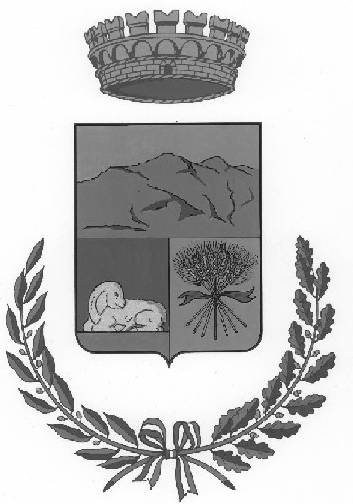 